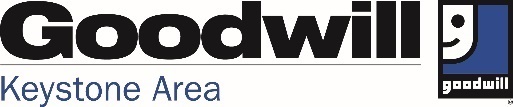 ADD 2 – Every Day Is Earth Day at Goodwill•	Pass the plush. Do you have a basement or garage full of forgotten toys? Goodwill is happy to accept donations of clean plush toys in good condition. There have been 23 tons of plush toys recycled this fiscal year, helping to make a child’s day a little bit brighter.Goodwill Keystone Area has also teamed up with the Dell Reconnect computer recycling program. Computers are collected at Goodwill donation centers, securely packaged and prepared for Dell's designated recyclers to pick up and remanufacture.And did you know that Goodwill accepts donated vehicles – cars, SUVs, trucks, RVs, boats, motorcycles and more? Anyone wishing to donate their vehicle can call 866.492.2770 for details.Along with donations, shopping at our retail stores and outlet centers is an opportunity save big on a variety of donated items while doing your part to save the planet. Great finds at affordable prices include gently-used clothing, footwear, outerwear, jewelry and accessories, antiques and collectibles, housewares, books, games and other items. Customers should bring their reusable shopping bag – or purchase one at any Goodwill Keystone Area store.One more way to feel great about donating and shopping at Goodwill – supporting our mission to help those in need benefit from the power of work. Revenue from the sale of donated items supports our mission to help people with barriers to employment build skills, find jobs and grow careers.About Goodwill Keystone AreaGoodwill Keystone Area operates more than 40 stores in 22 central and southeast Pennsylvania counties. As an organization, we are committed to embracing a business model that creates value consistent with the long-term preservation and enhancement of our social, environmental and financial capital. We do this for the continued stewardship of our planet as well as the people and communities we serve. To learn more, visit yourgoodwill.org.# # #